FRAMESPORT - First PR; PP-11 - University of Rijeka, Faculty of Maritime studies SOURCE: RiPortal Regional Web PortalLink: https://riportal.net.hr/pomorski-fakultet-u-rijeci-jedan-od-partnera-na-projektu-framesport-odrzivi-razvoj-malih-luka-na-jadranu/DATE: 02.02.2021.TITLE: Pomorski fakultet u Rijeci jedan od partnera na projektu FRAMESPORT – održivi razvoj malih luka na JadranuSCREENSHOT: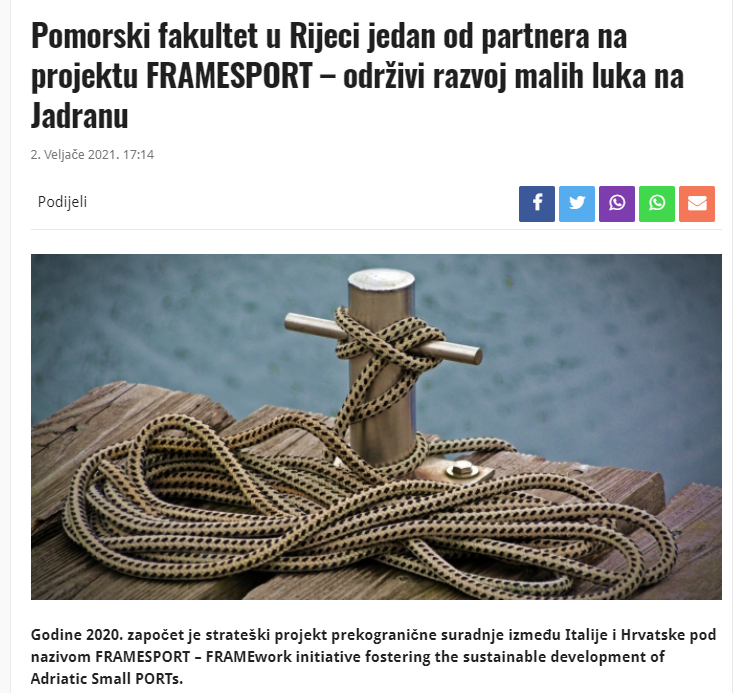 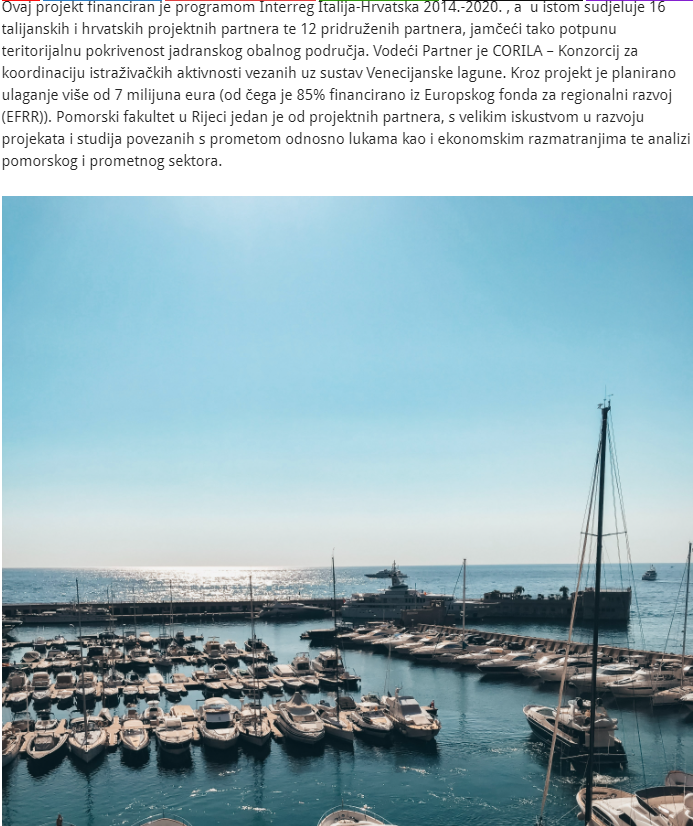 